MLC SÖZLEŞMESİ ÜZERİNE YOĞUNLAŞTIRILMIŞ DENETİM PROGRAMI   CONCENTRATED INSPECTION CAMPAIGN ON MLC(15.06.2024 – 30.11.2024)Not/Note: * 1 ile 10b arasındaki sorulara HAYIR olarak cevap verilmesi halinde bu bir eksiklik kaydı olarak ön sörvey raporuna girilmelidir. Questions 1 to 10b answered with a “NO” MUST be accompanied by a relevant deficiency on the Report of Inspection. * 3 üncü soru hariç diğer sorulara verilen HAYIR cevabı geminin tutulmasına neden olabilir.If the box “NO” is ticked off for questions marked with an “*”, the ship may be considered for detention.Gemi Kaptanı                        Denetim Uzmanı                                             Denetim Uzmanı                                                                                                     Master                                                 FSCO/RO Surveyor                                                                    FSCO/RO Surveyor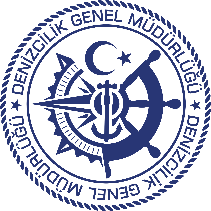 T.C. ULAŞTIRMA VE ALTYAPI BAKANLIĞI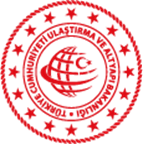 Denizcilik Genel MüdürlüğüRepublic of TÜRKİYEMinistry of Transport and InfrastructureDirectorate General of Maritime AffairsGemi AdıShip’s NameIMO NumarasıIMO NumberDenetim TarihiDate of InspectionDenetim LimanıInspection PortSORULARQUESTIONSEVETYESHAYIRNOU/DN/ATUTULMADetention1*Gemi insanı ve donatan/donatan temsilcisi tarafından imzalanmış iş sözleşmesinin bir nüshası gemi insanında mevcut mu?Is the seafarer given a SEA signed by both the seafarer and the shipowner or a representative of the shipowner?2*Gemi insanı, gemide çalışma koşulları hakkında bilgiye ulaşabiliyor mu?Is the seafarer able to access information regarding their employment conditions on board?3Gemi insanı iş sözleşmelerinin standart formu ve Kural 5.2 uyarınca liman Devleti kontrolüne tabi olan geçerli toplu iş sözleşmelerinin bazı bölümleri İngilizce olarak mevcut mu?Are standard form of seafarers’ employment agreements and parts of any applicable collective bargaining agreements subject to port State control under Reg.5.2, available in English?4*Gemi insanı iş sözleşmesi MLC 2006'da belirtilen tüm gerekleri  içeriyor mu?Does the seafarers’ employment agreement include all the required elements specified in the MLC, 2006?5*Gemi insanı iş sözleşmesinde yer alan hususlar MLC 2006 gerekliliklerine uygun mu?Do particulars included in the seafarers’ employment agreement comply with the MLC, 2006 requirements?6*Gemi insanı ücret veya maaş ödemeleri aylık aralıkları geçmeyecek şekilde yapılıyor mu?Are wage or salary payments made to the seafarer at no greater than monthly intervals?7*Yapılan maaş ve ücret ödemelerine ilişkin gemi insanlarına döküman/dekont veriliyor mu?Have seafarers been given a status of accounts and wages paid on at least a monthly basis?8*Aylık olarak yapılan maaş veya ücret ödemeleri toplu sözleşme veya iş sözleşmesine uygun yapılıyor mu?Are wage or salary payments in accordance with any applicable CBA or SEA?9*Yapılan ödemelerde kesinti mevcutsa bu kesinti MLC 2006’ ya uygun yapılıyor mu?If payments made to a seafarer include deductions, are they in accordance to the MLC, 2006?10a*Ölüm ve uzun süreli sakatlık tazminatı durumunda mali güvence sağlayıcısı tarafından düzenlenmiş bir sertifika veya belge gemide mevcut mu?Is a certificate or documentary evidence of financial security, issued by the financial security provider, available on board in the event of compensation for death and long-term disability?10b*Gemi insanının ülkesine geri gönderilmesi durumunda, mali güvence sağlayıcısı tarafından düzenlenmiş bir mali güvence sertifikası veya belgesi gemide mevcut mu?Is a certificate or documentary evidence of financial security, issued by the financial security provider, available on board in the event of the repatriation?